		Accord		Concernant l’adoption de Règlements techniques harmonisés de l’ONU applicables aux véhicules à roues et aux équipements et pièces susceptibles d’être montés ou utilisés sur les véhicules à roues et les conditions de reconnaissance réciproque des homologations délivrées conformément à ces Règlements*(Révision 3, comprenant les amendements entrés en vigueur le 14 septembre 2017)_______________		Additif 128 : Règlement ONU no 129		Révision 4 − Amendement 5Complément 5 à la série 03 d’amendements − Date d’entrée en vigueur : 7 janvier 2021		Prescriptions uniformes relatives à l’homologation des systèmes améliorés de retenue pour enfants utilisés à bord des véhicules automobilesLe présent document est communiqué uniquement à titre d’information. Le texte authentique, juridiquement contraignant, est celui du document ECE/TRANS/WP.29/2021/63/Rev.1 (tel que modifié par le paragraphe 94 du rapport ECE/TRANS/WP.29/1159)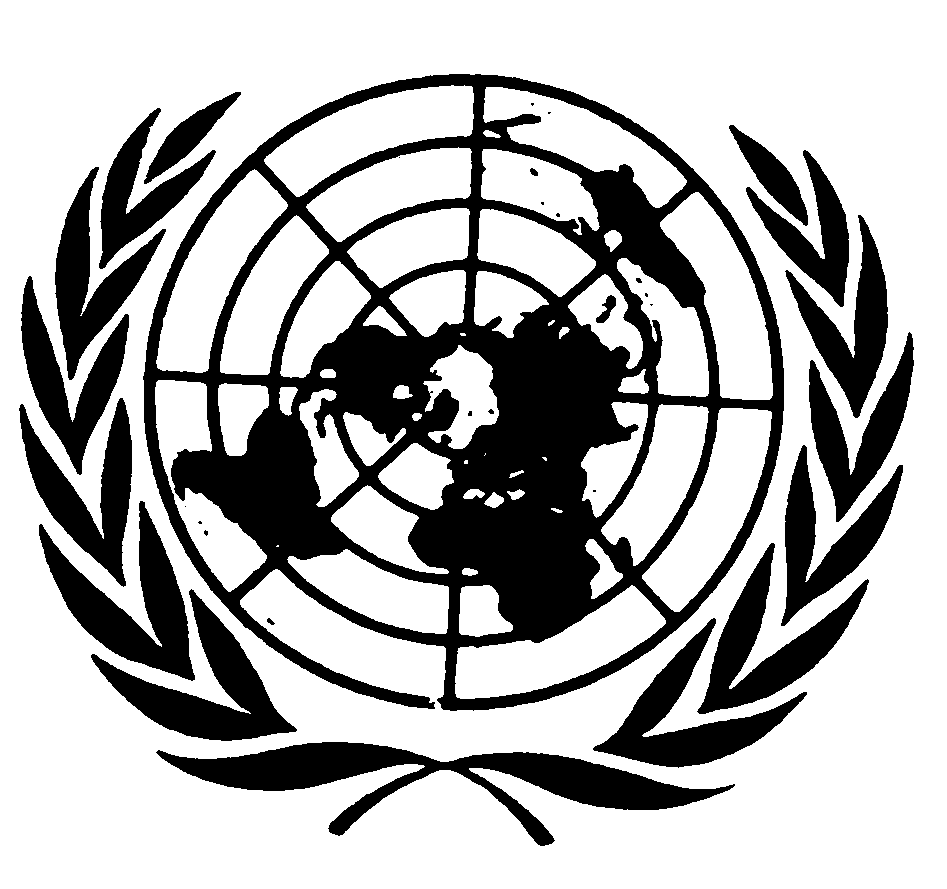 Table des matières du Règlement, lire :« …Annexes…27	Liste des renseignements à fournir au minimum dans le procès-verbal d’essai joint à la demande d’homologation de type ».Texte du RèglementParagraphe 2.7.3, lire :« 2.7.3	“Système à ceinture spécifique à un véhicule”, une catégorie de système amélioré de retenue pour enfants fixé à certains types de véhicules au moyen de la ceinture de sécurité du véhicule, éventuellement combinée à d’autres moyens de fixation. ».Ajouter le nouveau paragraphe 4.15, libellé comme suit :« 4.15	Les systèmes améliorés de retenue pour enfants avec lesquels aucune version papier du mode d’emploi n’est fournie à l’acheteur doivent porter de manière permanente un lien Web ou un code QR visible pour la personne qui installe le système dans le véhicule. ».Paragraphe 6.1.2.4, lire :« 6.1.2.4	Pour la catégorie des systèmes “à ceinture, spécifique à un véhicule”, principalement au moyen de la ceinture de sécurité pour adultes, éventuellement combinée à d’autres moyens de fixation utilisant les points d’ancrage du véhicule ou les surfaces de contact avec le plancher (par exemple, des fixations supérieures, des jambes de force ou d’autres moyens). Tous les points d’ancrage nécessaires pour fixer un système amélioré de retenue pour enfants orienté vers l’arrière doivent être contrôlés conformément aux dispositions de l’annexe 24. ».Paragraphe 6.3.2.2.1, lire :« 6.3.2.2.1	Systèmes améliorés de retenue pour enfants intégrauxLes dimensions externes maximales en largeur, hauteur et profondeur du système amélioré de retenue pour enfants et, s’ils sont installés, les emplacements des ancrages ISOFIX dans lesquels doivent s’enclencher les attaches sont définis par le gabarit ISOFIX du siège du véhicule, défini au paragraphe 2.17.1 du présent Règlement.a)	Les systèmes améliorés de retenue pour enfants universels à ceinture ou les systèmes améliorés de retenue pour enfants de type i-Size faisant face vers l’avant doivent pouvoir entrer dans une enveloppe ISO/F2x lorsqu’il s’agit de systèmes pour tout-petits enfants ;b)	Les systèmes améliorés de retenue pour enfants universels à ceinture ou les systèmes améliorés de retenue pour enfants de type i-Size faisant face vers l’arrière doivent pouvoir entrer dans une enveloppe ISO/R2 lorsqu’il s’agit de systèmes pour tout-petits enfants ;c)	Les systèmes améliorés de retenue pour enfants ISOFIX spécifiques à un véhicule ou à ceinture spécifiques à un véhicule doivent pouvoir entrer :i)	Dans un ou plusieurs véhicules spécifiés sur une liste ; ouii)	Dans l’une au moins des enveloppes dimensionnelles ISO (R1, R2X, R2, R3, F2X, F2, F3, L1, L2) décrites à l’appendice 2 de l’annexe 17 du Règlement ONU no 16.Aux fins de l’essai, le système amélioré de retenue pour enfants intégral doit être réglé au maximum de sa gamme de tailles déclarée (dimensions en hauteur, profondeur et largeur définies à l’annexe 18). En ce qui concerne le contrôle de la largeur, la charge maximale sur le côté du gabarit ISOFIX du siège du véhicule doit être inférieure ou égale à 135 N.Si l’inclinaison d’assise du siège du système amélioré de retenue pour enfants peut être réglée dans différentes positions, l’essai d’installation doit être effectué dans au moins une position. Si d’autres positions d’inclinaison sortent des limites de l’enveloppe dimensionnelle applicable, le manuel de l’utilisateur doit indiquer que le système de retenue pour enfants risque de ne pas pouvoir être installé dans tous les véhicules homologués lorsqu’il est utilisé dans l’une de ces configurations. ».Paragraphe 6.3.2.2.2, lire :« 6.3.2.2.2	Sièges rehausseursLes dimensions externes maximales en largeur, hauteur et profondeur du système amélioré de retenue pour enfants et, s’ils sont installés, les emplacements des ancrages ISOFIX dans lesquels doivent s’enclencher les attaches sont définis par le gabarit du rehausseur i-Size du véhicule, tel qu’il est défini au paragraphe 2.17.2 du présent Règlement.a)	Les systèmes améliorés de retenue pour enfants de type rehausseur i-Size doivent pouvoir tenir à l’intérieur de l’enveloppe dimensionnelle ISO/B2 ;b)	Les systèmes améliorés de retenue pour enfants de type rehausseur spécifique à un véhicule doivent pouvoir entrer :i)	Dans un ou plusieurs véhicules spécifiés sur une liste ;ii)	Dans l’une au moins des enveloppes dimensionnelles ISO/B2-ISO/B3 décrites à l’appendice 5 de l’annexe 17 du Règlement ONU no 16.Aux fins de l’essai, le rehausseur doit être réglé pour des enfants mesurant 135 cm (dimensions en hauteur, profondeur et largeur définies à l’annexe 18) ou au maximum de sa gamme de tailles déclarée si la limite supérieure est inférieure à 135 cm. En ce qui concerne le contrôle de la largeur, la charge maximale sur le côté du gabarit du rehausseur universel i-Size doit être inférieure ou égale à 135 N.Le siège rehausseur doit pouvoir être installé convenablement dans le gabarit du rehausseur dans tous les angles d’inclinaison du gabarit (90°–110°). Le système amélioré de retenue pour enfants peut être réglé dans un angle d’inclinaison ou une position lui permettant d’être installé comme il se doit suivant les différents angles du gabarit du rehausseur.Si d’autres positions d’inclinaison sortent des limites de l’enveloppe dimensionnelle applicable, le manuel de l’utilisateur doit indiquer que le système de retenue pour enfants risque de ne pas pouvoir être installé dans tous les véhicules homologués lorsqu’il est utilisé dans l’une de ces configurations. Si le siège rehausseur a une gamme de tailles déclarée supérieure à 135 cm et s’il est nécessaire de le régler hors des limites de l’enveloppe dimensionnelle applicable pour les différents ajustements (dimensions en hauteur, profondeur et largeur), le manuel de l’utilisateur doit indiquer que le système de retenue pour enfants risque de ne pas pouvoir être installé dans tous les véhicules homologués lorsqu’il est utilisé dans l’une de ces configurations.Lorsque c’est le cas, le système amélioré de retenue pour enfants doit quand même être classé dans la catégorie des sièges rehausseurs i-Size pour toute la gamme de tailles déclarée, y compris pour les tailles supérieures à 135 cm, à condition qu’il puisse rester à l’intérieur de l’enveloppe dimensionnelle applicable après ajustement pour un enfant d’une taille de 135 cm. Si la taille d’enfant maximale entrant dans l’enveloppe est inférieure à 135 cm, le siège rehausseur doit être classé dans la catégorie des systèmes spécifiques à un véhicule pour les tailles comprises dans la gamme de tailles déclarée qui sortent des limites de l’enveloppe. ».	Paragraphe 7.3.2, lire :« 7.3.2		Les méthodes d’étalonnage et de mesure doivent être conformes aux dispositions de la norme ISO 6487-2015 dans sa dernière version ; l’appareillage de la chaîne de mesure doit satisfaire aux spécifications applicables à la classe de fréquence CFC 60.… ».	Paragraphe 7.5, lire :« 7.5	Les méthodes de mesure doivent être conformes à celles définies dans la norme ISO 6487 et à la convention établie dans le document J211 de la Society of Automotive Engineers (SAE) sur les signes correspondant aux systèmes de coordonnées. La classe de fréquence doit s’établir comme suit :		Tableau 10… ».Ajouter le nouveau paragraphe 8.1, libellé comme suit :« 8.1	Les renseignements prévus à l’annexe 27 doivent être fournis dans le procès-verbal d’essai joint à la demande d’homologation de type. ».Le paragraphe 8.1 devient le paragraphe 8.2 et se lit comme suit :« 8.2	Le procès-verbal d’essai pour le contrôle de conformité et la qualification de la production doit contenir les résultats de tous les essais et de toutes les mesures, notamment les données suivantes :a)	Le type de dispositif utilisé pour l’essai (chariot d’accélération ou chariot de décélération) ;b)	La variation totale de la vitesse ;c)	La vitesse du chariot immédiatement avant le choc, uniquement dans le cas d’un chariot de décélération ;d)	La courbe d’accélération ou de décélération pendant toute la durée de la variation de la vitesse du chariot et au moins pendant 300 ms ;e)	Le temps (en ms) que met la tête du mannequin pour atteindre son déplacement maximum lors de l’essai dynamique ;f)	La position de la boucle pendant les essais, si elle est variable ;g)	Le nom et l’adresse du laboratoire ayant mené les essais ;h)	Toute défaillance ou rupture ;i)	Les critères suivants : critères de blessure à la tête, accélération résultante de la tête Cum 3 ms, force supportée par le haut de la nuque, moment du haut de la nuque, accélération résultante du torse Cum 3 ms, déformation du thorax ; pression abdominale (choc avant et arrière) ;j)	Les forces d’installation de la ceinture de sécurité pour adultes sur la banquette d’essai ;k)	La gamme de tailles homologuée, y compris les tailles minimale et maximale, pour toutes les catégories de systèmes améliorés de retenue pour enfants ; ».Les paragraphes 8.2 à 8.4 deviennent les paragraphes 8.3 à 8.5.Paragraphe 14.1, lire :« 14.1	Chaque système de retenue pour enfants doit être accompagné des renseignements nécessaires à son utilisation. Ces renseignements peuvent être fournis à l’utilisateur :a)	Sur un support papier remplissant les conditions énoncées aux paragraphes 14.2 et 14.3 ; oub)	Sur un support numérique remplissant les conditions énoncées aux paragraphes 14.2, 14.3 et 14.4. ».Paragraphes 14.2 à 14.2.11, lire :« 14.2	Les renseignements ci-après doivent être fournis dans la langue du pays où le système va être vendu :14.2.1		Les systèmes améliorés de retenue pour enfants de type i-Size doivent porter l’étiquette ci-dessous, qui doit être clairement visible à l’extérieur de l’emballage :14.2.2	Les systèmes améliorés de retenue pour enfants de type siège rehausseur i-Size doivent porter l’étiquette ci-dessous, qui doit être clairement visible à l’extérieur de l’emballage :14.2.3	Les systèmes améliorés de retenue pour enfants de type coussin d’appoint universel doivent porter l’étiquette ci-dessous, qui doit être clairement visible à l’extérieur de l’emballage :14.2.4	Les systèmes améliorés de retenue pour enfants universels à ceinture doivent porter l’étiquette ci-dessous, qui doit être clairement visible à l’extérieur de l’emballage :14.2.5	Les renseignements figurant sur les systèmes améliorés de retenue pour enfants spécifiques à un véhicule, concernant les véhicules sur lesquels ils peuvent être utilisés, doivent être indiqués, au moins sous forme physique, de façon clairement visible sur le lieu de vente sans qu’il soit nécessaire de retirer l’emballage ;14.2.6	Les fabricants de systèmes améliorés de retenue pour enfants doivent indiquer sur l’extérieur de l’emballage, sous forme physique ou numérique, l’adresse à laquelle l’acheteur peut écrire pour obtenir d’autres renseignements concernant le montage du système de retenue sur certains types de véhicules ;14.2.7		Dans le cas de systèmes améliorés de retenue pour enfants faisant face vers l’arrière, l’acheteur doit être mis en garde contre leur utilisation aux places assises équipées d’un coussin gonflable frontal activé. Ces renseignements doivent être clairement visibles au point de vente sans qu’il soit nécessaire d’enlever l’emballage ;14.2.8	Dans le cas de systèmes améliorés de retenue “spécialement aménagés”, les renseignements ci-dessous doivent être clairement visibles sur le lieu de vente sans qu’il soit nécessaire d’enlever l’emballage :. ».Ajouter les nouveaux paragraphes 14.2.9 et 14.2.10, libellés comme suit :« 14.2.9	Dans le cas des systèmes améliorés de retenue pour enfants intégraux faisant face vers l’avant, les renseignements ci-dessous doivent être indiqués de façon clairement visible à l’extérieur de l’emballage :14.2.10	Dans le cas des systèmes améliorés de retenue pour enfants intégraux pouvant être utilisés face vers l’avant et face vers l’arrière, les renseignements ci-dessous doivent être indiqués de façon clairement visible à l’extérieur de l’emballage :. ».Ajouter le nouveau paragraphe 14.2.11, libellé comme suit :« 14.2.11	Dans le cas des systèmes améliorés de retenue pour enfants qui ne sont pas accompagnés d’une version papier du mode d’emploi, les renseignements ci-dessous doivent être indiqués de façon clairement visible à l’extérieur de l’emballage dans la langue du pays :. ».Paragraphes 14.3 à 14.3.3, lire :« 14.3	Les instructions d’utilisation doivent donner les indications suivantes et être rédigées dans la langue du pays où le système va être vendu :14.3.1	La gamme de tailles pour chaque configuration et, pour les systèmes améliorés de retenue pour enfants intégraux, le poids corporel maximal pour lequel le système est prévu ;14.3.2	La méthode d’utilisation, qui doit être illustrée par des photographies ou des croquis très clairs. Dans le cas des sièges qui peuvent être utilisés soit face vers l’avant soit face vers l’arrière, une mise en garde doit clairement indiquer que le système de retenue doit être utilisé face vers l’arrière jusqu’à ce que l’enfant atteigne un certain âge, ou dépasse certaines mensurations ; ».Ajouter les nouveaux paragraphes 14.3.3 à 14.3.5, libellés comme suit :« 14.3.3	La méthode d’installation doit être illustrée par des photographies ou par des croquis très clairs ;14.3.4	L’utilisateur doit être prévenu que les éléments rigides et les pièces en matière plastique du système amélioré de retenue doivent être placés de telle sorte qu’ils ne risquent pas d’être coincés sous un siège mobile ou dans une portière dans des conditions normales d’utilisation du véhicule ;14.3.5	Il doit être conseillé à l’utilisateur de placer les nacelles perpendiculairement à l’axe longitudinal du véhicule ; ».Les paragraphes 14.3.4 à 14.3.15 deviennent les paragraphes 14.3.6 à 14.3.17 et se lisent comme suit :« 14.3.6	Le fonctionnement de la boucle de fermeture et des dispositifs de réglage doit être expliqué de manière claire ;14.3.7	Il doit être recommandé de veiller à maintenir tendues toutes les sangles servant à attacher le système de retenue au véhicule, à ce que la jambe de force soit en contact avec le plancher, à ce que les sangles ou le bouclier d’impact qui servent à retenir l’enfant soient réglés à la taille de l’enfant et à ce que les sangles ne soient pas vrillées ;14.3.8	Il convient de souligner l’importance de veiller à ce que les sangles sous-abdominales soient portées aussi bas que possible, et à ce que le bouclier d’impact, s’il existe, soit correctement installé, pour bien maintenir le bassin ;14.3.9	Il doit être recommandé de remplacer le système lorsqu’il a été soumis à des efforts violents dans un accident ;14.3.10	Des instructions doivent être données en ce qui concerne l’entretien du système ;14.3.11	Une mise en garde générale doit être adressée à l’utilisateur quant au danger qu’il y a à modifier ou à compléter le système en quoi que ce soit sans l’agrément de l’autorité d’homologation de type, ou à ne pas suivre scrupuleusement les instructions concernant l’installation fournies par le fabricant du système de retenue pour enfants ;14.3.12	Si le siège n’est pas muni d’une housse de tissu, il doit être recommandé de le tenir à l’abri du rayonnement solaire, pour éviter que l’enfant puisse s’y brûler ;14.3.13	Il doit être recommandé que les enfants ne soient pas laissés sans surveillance dans un système de retenue pour enfants ;14.3.14	Il doit être recommandé de veiller à ce que les bagages et autres objets susceptibles de causer des blessures en cas de choc soient solidement arrimés ;14.3.15	Il doit être recommandé :14.3.15.1	De ne pas utiliser le système de retenue pour enfants sans la housse ;14.3.15.2	De ne pas remplacer la housse du siège par une autre housse que celle recommandée par le constructeur, car elle intervient directement dans le comportement du système de retenue ;14.3.16	Il doit être fait en sorte que les instructions demeurent sur le système de retenue pour enfants pendant toute sa durée de service, ou dans le manuel d’utilisation du véhicule dans le cas de systèmes de retenue intégrés.14.3.17	Dans le cas des systèmes de retenue pour enfants de type i-Size, l’utilisateur doit aussi être renvoyé au manuel d’utilisation du véhicule. ».Ajouter les nouveaux paragraphes 14.4 à 14.4.6, libellés comme suit :« 14.4	Notice de mise en service rapideLe système amélioré de retenue pour enfants doit être accompagné d’une notice de mise en service rapide sur support papier, rédigée dans la langue du pays où le système va être vendu, et comportant les renseignements suivants au minimum :14.4.1	La gamme de tailles pour chaque configuration et, dans le cas des système améliorés de retenue pour enfants intégraux, le poids corporel maximal pour lequel le système est prévu ;14.4.2	Un lien Web et un code QR permettant de consulter, en version numérique, les indications prévues au paragraphe 14.3. La page Web vers laquelle mènent le lien et le code QR doit être rédigée dans la langue du pays où le système va être vendu, ou il doit être possible de choisir la langue en haut de cette page. La version numérique doit être proposée dans un format imprimable et doit être disponible pendant toute la durée de vie du produit, et au moins 10 ans à compter du moment où la production est définitivement arrêtée. Une déclaration, annexée à la documentation relative à l’homologation, confirmant que ces informations seront disponibles pendant au moins 10 ans après l’arrêt de la production, doit être fournie par le fabricant. Le consommateur ne doit pas avoir à entrer des données personnelles sur le site Web avant de pouvoir accéder au mode d’emploi numérique ;14.4.3	Les coordonnées que l’acheteur peut utiliser pour demander une version papier du mode d’emploi complet au fabricant du système amélioré de retenue pour enfants. Le fabricant du système de retenue pour enfants doit veiller à ce qu’une version papier soit disponible pendant toute la durée de service du produit ;14.4.4	Pour les systèmes améliorés de retenue pour enfants spécifiques à un véhicule, les renseignements concernant les véhicules dans lesquels ces systèmes peuvent être utilisés, accessibles par l’intermédiaire d’un lien Web ou d’un code QR. Ces renseignements peuvent être donnés au moyen du même lien Web ou code QR que ceux qui sont prescrits au 14.4.2 ;14.4.5	L’adresse à laquelle l’acheteur peut écrire pour obtenir des renseignements complémentaires concernant le montage du système amélioré de retenue pour enfants sur certains types de véhicules. La version numérique doit être proposée dans un format imprimable ;14.4.6	Si les instructions sont présentées en version numérique, une notice de mode d’emploi conforme au paragraphe 14.4 peut être fixée au système de retenue pendant la durée de service de celui-ci. ».Ajouter la nouvelle annexe 27, libellée comme suit :« Annexe 27		Liste des renseignements à fournir au minimum 
dans le procès-verbal d’essai joint à la demande d’homologation de typeOn trouvera énumérés dans la présente annexe les renseignements qui doivent figurer au minimum dans le procès-verbal d’essai joint à la demande d’homologation de type. La manière dont ces renseignements sont présentés dans la demande d’homologation est laissée au choix du service technique, qui peut modifier leur mise en page, leur mise en forme et leur ordre de présentation.*  Complètes pour chaque configuration.*  Complètes pour chaque configuration.*  Répéter les mêmes opérations pour chaque configuration et chaque dispositif d’essai anthropométrique.*  Les méthodes de mesure doivent être conformes à la norme ISO 6487 et à la convention établie dans le document J211 de la SAE sur les signes correspondant aux systèmes de coordonnées. ».E/ECE/324/Rev.2/Add.128/Rev.4/Amend.5−E/ECE/TRANS/505/Rev.2/Add.128/Rev.4/Amend.5E/ECE/324/Rev.2/Add.128/Rev.4/Amend.5−E/ECE/TRANS/505/Rev.2/Add.128/Rev.4/Amend.518 février 2022Type de mesureCFC (FH)Fréquence de coupure (FN)Accélération du chariot60voir ISO 6487, 
annexe A-2015Charges supportées par la ceinture60voir ISO 6487, 
annexe A-2015Accélération du thorax180voir ISO 6487, 
annexe A-2015Accélération de la tête1 0001 650 HzForce supportée par le haut de la nuque1 0001 650 HzMoment du haut de la nuque6001 000 HzDéformation du thorax6001 000 HzPression abdominale180voir ISO 6487, 
annexe A-2015NoticeCeci est un système amélioré de retenue pour enfants de type i-Size. Homologué conformément au Règlement ONU no 129, il est destiné à être utilisé sur les places assises compatibles avec les systèmes de retenue de type i-Size, comme indiqué par le constructeur dans le manuel d’utilisation du véhicule.En cas de doute, consulter le fabricant ou le revendeur du système amélioré de retenue pour enfants.NoticeCeci est un système amélioré de retenue pour enfants de type siège rehausseur i-Size. Homologué conformément au Règlement ONU no 129, il est destiné à être utilisé principalement sur les places assises compatibles avec les systèmes de retenue de type i-Size, comme indiqué par le constructeur dans le manuel d’utilisation du véhicule.En cas de doute, consulter le fabricant ou le revendeur du système amélioré de retenue pour enfants.NoticeCeci est un système amélioré de retenue pour enfants de type coussin d’appoint universel. Homologué conformément au Règlement ONU no 129, il est destiné à être utilisé sur les places assises compatibles avec les systèmes de retenue de type i-Size et les places assises universelles, comme indiqué par le constructeur dans le manuel d’utilisation du véhicule.En cas de doute, consulter le fabricant ou le revendeur du système amélioré de retenue pour enfants.NoticeCeci est un système amélioré de retenue pour enfants universel à ceinture. Homologué conformément au Règlement ONU no 129, il est destiné à être utilisé principalement sur des places assises universelles, comme indiqué par le constructeur dans le manuel d’utilisation du véhicule.En cas de doute, consulter le fabricant ou le revendeur du système amélioré de retenue pour enfants.Ce “système spécialement aménagé” est conçu pour fournir un soutien supplémentaire aux enfants qui ont des difficultés à s’asseoir correctement dans les sièges ordinaires. Consultez toujours votre médecin pour vérifier que ce système de retenue convient à votre enfant.“IMPORTANT − NE PAS UTILISER AVANT L’ÂGE DE 15 MOIS (voir les instructions)”.“IMPORTANT − NE PAS UTILISER FACE VERS L’AVANT AVANT L’ÂGE DE 15 MOIS (voir les instructions)”.“IMPORTANT − CE PRODUIT N’EST PAS ACCOMPAGNÉ D’UN MODE D’EMPLOI SUR SUPPORT PAPIER.LE MODE D’EMPLOI PEUT ÊTRE CONSULTÉ AU MOYEN DU CODE QR.LE MODE D’EMPLOI PEUT ÊTRE CONSULTÉ À L’ADRESSE XXXXXX.”Description du système amélioré de retenue pour enfantsDescription du système amélioré de retenue pour enfantsDescription du système amélioré de retenue pour enfantsDescription du système amélioré de retenue pour enfantsDescription du système amélioré de retenue pour enfantsCatégorie (3.2.2)Gamme 
de taillesOrientationAttacheCatégorie 1Catégorie 2Catégorie 3…6.Prescriptions généralesPrescriptions généralesPrescriptions générales6.1.2.5

6.1.3.4Distance entre l’axe Cr et le point d’application des charges 
(à gauche et à droite)Distance entre l’axe Cr et le point d’application des charges 
(à gauche et à droite)mm

mm6.1.2.6 6.1.3.5Longueur de sangle restant dans l’enrouleurLongueur de sangle restant dans l’enrouleurmmSi l’on se sert d’un calibre ou d’un gabarit pour vérifier que les dimensions satisfont aux prescriptions, plutôt que de consigner les mesures précises, il convient de fournir des photographies illustrant les vérifications réalisées dans le cadre du contrôle physiqueSi l’on se sert d’un calibre ou d’un gabarit pour vérifier que les dimensions satisfont aux prescriptions, plutôt que de consigner les mesures précises, il convient de fournir des photographies illustrant les vérifications réalisées dans le cadre du contrôle physique6.Prescriptions généralesPrescriptions généralesPrescriptions générales6.2.1.4Position de la boucle lorsque le mannequin le plus petit et 
le mannequin le plus grand sont installés dans le système6.2.1.5Angles α et β mesurés avec le mannequin le plus petit 
et le mannequin le plus grand α1β1α2β26.2.1.5Si l’on se sert d’un calibre ou d’un gabarit pour vérifier que les dimensions satisfont aux prescriptions, plutôt que de consigner les mesures précises, il convient de fournir des photographies illustrant les vérifications réalisées dans le cadre du contrôle physique6.Prescriptions généralesPrescriptions généralesPrescriptions généralesLa déclaration signée a-t-elle été reçueRéférence au procès-verbal d’essai (s’il y a lieu)6.3.1.1Inflammabilité6.3.1.2 Toxicité6.3.2.1Dimensions internes*Dimensions internes*Configuration dans laquelle les mesures ont été réalisées :Configuration dans laquelle les mesures ont été réalisées :Enveloppe volumétrique ISO utilisée pour confirmer 
les dimensions externes :Enveloppe volumétrique ISO utilisée pour confirmer 
les dimensions externes :Dimensions internes :Dimensions internes :Gamme de tailles calculéeMinimumcmGamme de tailles calculéeMaximumcmHauteur en position assise Hauteur en position assise mmLargeur des épaulesLargeur des épaulesmmLargeur des hanchesLargeur des hanchesmmE1) Hauteur minimale des épaulesE2) Hauteur maximale des épaulesE1) Hauteur minimale des épaulesE2) Hauteur maximale des épaulesmmmmF1) Profondeur minimale de l’abdomen (s’il y a lieu)F2) Profondeur maximale de l’abdomen (s’il y a lieu)F1) Profondeur minimale de l’abdomen (s’il y a lieu)F2) Profondeur maximale de l’abdomen (s’il y a lieu)mmmmG1) Épaisseur minimale de la cuisse (s’il y a lieu)G2) Épaisseur maximale de la cuisse (s’il y a lieu)G1) Épaisseur minimale de la cuisse (s’il y a lieu)G2) Épaisseur maximale de la cuisse (s’il y a lieu)mmmm6.3.2.2Dimensions hors tout*Dimensions hors tout*Configuration dans laquelle les mesures ont été réalisées :par exemple : système intégral faisant face vers le côté, vers l’arrière ou vers l’avant, siège rehausseur ou coussin d’appointEnveloppe volumétrique ISO utilisée pour confirmer les dimensions hors tout :Ajustements du système amélioré de retenue pour enfants compatibles avec le volume (s’il y a lieu) :Position de l’appuie-têtePosition d’inclinaisonPosition des cale-tête latérauxPhotographies illustrant les vérifications réalisées dans le cadre du contrôle physiqueOuImage illustrant les vérifications réalisées à l’aide d’un logiciel de dessin assisté par ordinateur6.6.1Résistance à la corrosionRésistance à la corrosionNuméro de référence de l’essaiNuméro de référence de l’essaiDescription des pièces soumises à essai Description des pièces soumises à essai Description des pièces soumises à essai Description des résultats :Description des résultats :Description des résultats :6.6.2Absorption d’énergieAbsorption d’énergieAbsorption d’énergieAbsorption d’énergieAbsorption d’énergieAbsorption d’énergieAbsorption d’énergieNuméro de référence de l’essaiNuméro de référence de l’essaiNuméro de référence de l’essaiNuméro de référence de l’essaiNuméro de référence de l’essaiDescription de la zone
d’impactDescription de la zone
d’impactDescription de la zone
d’impactAccélération mesurée (g)Accélération mesurée (g)Accélération mesurée (g)Zone 1Zone 1Zone 2Zone 2Zone 3Zone 3……Ensemble 
des résultats <60 gEnsemble 
des résultats <60 gRéussite/échecRéussite/échecRéussite/échec6.6.3Retournement*Retournement*Retournement*Retournement*Retournement*Retournement*Retournement*Numéro de référence de l’essaiNuméro de référence de l’essaiNuméro de référence de l’essaiNuméro de référence de l’essaiNuméro de référence de l’essaiNuméro de référence de l’essaiConfiguration du système amélioré de retenue pour enfantsConfiguration du système amélioré de retenue pour enfantsIntégral/non intégralSiège faisant face vers l’arrière/
vers l’avantSiège rehausseur/coussin d’appointIntégral/non intégralSiège faisant face vers l’arrière/
vers l’avantSiège rehausseur/coussin d’appointIntégral/non intégralSiège faisant face vers l’arrière/
vers l’avantSiège rehausseur/coussin d’appointIntégral/non intégralSiège faisant face vers l’arrière/
vers l’avantSiège rehausseur/coussin d’appointDispositif d’essai anthropométriqueDispositif d’essai anthropométriqueMasse appliquée (kg)Masse appliquée (kg)RotationRotation12334Réussite/échec Déplacement du dispositif d’essai anthropométrique (mm)Déplacement du dispositif d’essai anthropométrique (mm)6.6.5Résistance à la températureRésistance à la températureNuméro de référence de l’essaiNuméro de référence de l’essaiDescription des pièces soumises à essaiDescription des pièces soumises à essaiDescription des pièces soumises à essaiDescription des résultatsDescription des résultatsDescription des résultatsRéférence des essais dynamiques sur le système amélioré de retenue pour enfantsRéférence des essais dynamiques sur le système amélioré de retenue pour enfants6.7.1Prescriptions relatives à la bouclePrescriptions relatives à la boucle6.7.1.2Bouton de déverrouillage encastré ou non encastré ?Surface de contact du boutonSi l’on se sert d’un calibre ou d’un gabarit pour vérifier que les dimensions satisfont aux prescriptions, plutôt que de consigner les mesures précises, il convient de fournir des photographies illustrant les vérifications réalisées dans le cadre du contrôle physique 6.7.1.4Positionneur des sangles d’épauleCritèresMesureRéussite/échec 6.7.1.4.1Force nécessaire au verrouillage du positionneur<15 NN6.7.1.4.2Force nécessaire au déverrouillage du positionneur<15 NN6.7.1.4.3Hauteur du positionneur des sangles d’épaule<60 mmmmEssais auxquels la boucle est soumiseEssai numéroCritèresMesureRéussite/échec 6.7.1.7.1Essai sur boucle sous charge<80 NN6.7.1.7.2Essai sur boucle sans charge40-80 NN6.7.1.8Essai de résistance 
de la boucle à la traction>4 000 N>10 000 NNParagraphePrescriptionMesureValeur6.7.4SanglesRéférence de l’essai6.7.4.1Largeur6.7.4.1.1Là où elles sont en contact avec le mannequin, les sangles des systèmes de retenue pour enfants doivent avoir une largeur minimum de 25 mm. On détermine ces dimensions lors de l’épreuve de charge de rupture prescrite au paragraphe 7.2.5.1 ci-dessous :Sans arrêter la machine ; etSous une charge égale à 75 % de la charge de rupture de la sangle.Largeur min. sous charge
[mm]6.7.4.2Résistance après conditionnement 
à la température ambiante6.7.4.2.1Sur deux échantillons de sangles conditionnés conformément aux dispositions du paragraphe 7.2.5.2.1, on détermine la charge de rupture de la sangle de la manière prescrite au paragraphe 7.2.5.1.2 ci-dessous.Sangle 1 [kN]6.7.4.2.1Sur deux échantillons de sangles conditionnés conformément aux dispositions du paragraphe 7.2.5.2.1, on détermine la charge de rupture de la sangle de la manière prescrite au paragraphe 7.2.5.1.2 ci-dessous.Sangle 2 [kN] 6.7.4.2.2La différence entre les charges de rupture 
des deux échantillons ne doit pas excéder 10 % de la plus élevée des deux valeurs mesurées.Écart [%]6.7.4.3Résistance après conditionnement spécial :6.7.4.3EauEau 1 [kN]6.7.4.3EauEau 2 [kN]6.7.4.3EauÉcart [%]6.7.4.3FroidFroid 1 [kN]6.7.4.3FroidFroid 2 [kN]6.7.4.3FroidÉcart [%]6.7.4.3ChaleurChaleur 1 [kN]6.7.4.3ChaleurChaleur 2 [kN]6.7.4.3ChaleurÉcart [%] 6.7.4.3LumièreLumière 1 [kN]6.7.4.3LumièreLumière 2 [kN]6.7.4.3LumièreÉcart [%] 6.7.4.3AbrasionAbrasion 16.7.4.3AbrasionAbrasion 2 6.7.4.3AbrasionÉcart [%] 6.7.4.3.1Sur deux sangles conditionnées conformément à l’une des dispositions du paragraphe 7.2.5.2 ci-dessous (par. 7.2.5.2.1 excepté), la charge de rupture de la sangle ne doit pas être inférieure à 75 % de la valeur moyenne des charges mesurée lors de l’essai visé au paragraphe 7.2.5.1.Moyen [kN] : 6.7.4.3.1Sur deux sangles conditionnées conformément à l’une des dispositions du paragraphe 7.2.5.2 ci-dessous (par. 7.2.5.2.1 excepté), la charge de rupture de la sangle ne doit pas être inférieure à 75 % de la valeur moyenne des charges mesurée lors de l’essai visé au paragraphe 7.2.5.1.>75 %6.7.4.3.2En outre, la charge de rupture ne doit pas être inférieure à 3,6 kN pour les systèmes améliorés de retenue pour enfants i-Size.6.7.5Caractéristiques des attaches ISOFIX Caractéristiques des attaches ISOFIX 6.7.5.1Les attaches ISOFIX et les indicateurs de verrouillage doivent pouvoir résister à des utilisations répétées et, avant l’essai dynamique prévu au paragraphe 7.1.3 du présent Règlement, subir un essai consistant en 2 000  5 cycles d’ouverture et de fermeture dans des conditions normales d’utilisation.6.7.5.2Les attaches ISOFIX doivent comporter un mécanisme de verrouillage satisfaisant aux prescriptions a) ou b) suivantes :6.7.5.2 a)Le désengagement du mécanisme de verrouillage doit nécessiter deux actions consécutives, la première devant être maintenue pendant que la deuxième est effectuée ; ou6.7.5.2 b)La force nécessaire pour ouvrir une attache ISOFIX doit être d’au moins 50 N lors des essais prescrits au paragraphe 7.2.8.6.7.6Pince d’arrêt6.7.6.1La pince d’arrêt doit être fixée de façon permanente au système amélioré de retenue pour enfants.6.7.6.2Elle ne doit pas nuire à la durabilité de la ceinture de sécurité pour adultes et doit satisfaire aux prescriptions de l’essai de température énoncées au paragraphe 7.2.7.1.6.7.6.3La pince d’arrêt ne doit pas empêcher la libération rapide de l’enfant.6.7.6.4Pinces d’arrêt de la classe ALa sangle ne doit pas avoir glissé de plus de 25 mm après l’essai prescrit au paragraphe 7.2.9.1 ci-dessous.6.7.6.5Pinces d’arrêt de la classe BLa sangle ne doit pas avoir glissé de plus de 25 mm après l’essai prescrit au paragraphe 7.2.9.2 ci-dessous.6.3.2.3Masse (systèmes intégraux)Masse (systèmes intégraux)Masse (systèmes intégraux)La somme de la masse d’un système de retenue pour enfants ISOFIX intégral (y compris les ajouts) et de la masse de l’enfant le plus lourd pouvant y être placé ne doit pas dépasser 33 kg.La somme de la masse d’un système de retenue pour enfants ISOFIX intégral (y compris les ajouts) et de la masse de l’enfant le plus lourd pouvant y être placé ne doit pas dépasser 33 kg.Masse du système 
de retenue pour enfants [kg]La somme de la masse d’un système de retenue pour enfants ISOFIX intégral (y compris les ajouts) et de la masse de l’enfant le plus lourd pouvant y être placé ne doit pas dépasser 33 kg.La somme de la masse d’un système de retenue pour enfants ISOFIX intégral (y compris les ajouts) et de la masse de l’enfant le plus lourd pouvant y être placé ne doit pas dépasser 33 kg.Poids corporel maximal [kg]Pour les systèmes modulaires, la masse totale du module et de la base doit être consignée.Pour les systèmes modulaires, la masse totale du module et de la base doit être consignée.Masse du système [kg]Cette limite de masse s’applique aussi aux systèmes de retenue pour enfants ISOFIX spécifiques à un véhicule.Cette limite de masse s’applique aussi aux systèmes de retenue pour enfants ISOFIX spécifiques à un véhicule.Masse du système [kg]6.3.3Attaches ISOFIX Attaches ISOFIX Attaches ISOFIX Attaches ISOFIX 6.3.3.2DimensionsDimensions6.3.3.3Indicateur de verrouillage incomplet6.3.3.3Le système de retenue pour enfants ISOFIX doit être équipé d’un signal indiquant clairement que les deux attaches ISOFIX sont complétement verrouillées à l’ancrage inférieur ISOFIX correspondant.Indicateur de verrouillageIndicateur de verrouillage[O/N][O/N]6.3.3.3Le signal peut être audible,VérificationVérification[O/N][O/N]6.3.3.3tactile ouVérificationVérification[O/N][O/N]6.3.3.3visuel, ou encoreVérificationVérification[O/N][O/N]6.3.3.3combiner deux de ces possibilités ou plus.VérificationVérification[O/N][O/N]6.3.3.3En cas d’indication visuelle, celle-ci doit être détectable dans toutes les conditions normales de luminosité et d’éclairage.VérificationVérification[O/N][O/N]6.3.4Caractéristiques de la sangle de fixation supérieure pour système de retenue pour enfants ISOFIX 6.3.4.1Connecteur d’ancrage supérieur6.3.4.1Le connecteur d’ancrage supérieur ISOFIX doit être le crochet de fixation supérieure ISOFIX représenté à la figure 3 c), ou un système similaire entrant dans l’enveloppe représentée à la figure 3 c).Figure 3 c) : Dimensions du connecteur d’ancrage supérieur ISOFIX (type à crochet)[O/N][O/N]6.3.4.2Caractéristiques de la sangle de fixation supérieure ISOFIX6.3.4.2La fixation supérieure ISOFIX doit être une sangle (ou l’équivalent), équipée d’un dispositif de réglage et de relâchement de la tension.VérificationVérification[O/N][O/N]6.3.4.2.1Longueur de la sangle de fixation supérieure ISOFIX 
La longueur de la sangle de fixation supérieure des systèmes de retenue pour enfants ISOFIX doit être au moins de 2 000 mm.Longueur 
de la sangle de fixation supérieure [mm] Longueur 
de la sangle de fixation supérieure [mm] 6.3.4.2.2Indicateur de tension 
La sangle de fixation supérieure ISOFIX ou le système de retenue pour enfants ISOFIX doivent être équipés d’un dispositif indiquant que la sangle est tendue. Ce dispositif peut faire partie du dispositif de réglage et de relâchement de la tension.VérificationVérification[O/N][O/N]6.3.4.2.3Dimensions
Les cotes utiles des crochets de fixation supérieure ISOFIX sont représentées 
à la figure 3 c).VérificationVérification6.3.5.1Prescriptions géométriques applicables à la jambe de force et au socle de la jambe de forcePrescriptions géométriques applicables à la jambe de force et au socle de la jambe de force6.3.5.1La jambe de force, y compris son attache au système amélioré de retenue pour enfants, et le socle de la jambe de force doivent s’inscrire intégralement dans le volume imparti aux dimensions de la jambe de force (voir aussi les figures 1 et 2 de l’annexe 19 du présent Règlement), qui est défini comme suit :La jambe de force, y compris son attache au système amélioré de retenue pour enfants, et le socle de la jambe de force doivent s’inscrire intégralement dans le volume imparti aux dimensions de la jambe de force (voir aussi les figures 1 et 2 de l’annexe 19 du présent Règlement), qui est défini comme suit :6.3.5.1 a)En largeur, par deux plans parallèles au plan X’-Z’, séparés de 200 mm et centrés sur l’origine ; etEn largeur, par deux plans parallèles au plan X’-Z’, séparés de 200 mm et centrés sur l’origine ; etLargeur selon Y
[mm]6.3.5.1 b)En longueur, par deux plans parallèles au plan Z’-Y’, respectivement à 585 mm et 695 mm vers l’avant, par rapport à l’origine située le long de l’axe des X’ ; et Distances selon XEn longueur, par deux plans parallèles au plan Z’-Y’, respectivement à 585 mm et 695 mm vers l’avant, par rapport à l’origine située le long de l’axe des X’ ; et Distances selon Xmin [mm]6.3.5.1 b)En longueur, par deux plans parallèles au plan Z’-Y’, respectivement à 585 mm et 695 mm vers l’avant, par rapport à l’origine située le long de l’axe des X’ ; et Distances selon XEn longueur, par deux plans parallèles au plan Z’-Y’, respectivement à 585 mm et 695 mm vers l’avant, par rapport à l’origine située le long de l’axe des X’ ; et Distances selon Xmax [mm]6.3.5.1 c)En hauteur, par un plan parallèle au plan X’-Y’, situé à 70 mm au-dessus de l’origine et mesuré perpendiculairement au plan X’-Y’. Les parties rigides, non réglables de la jambe de force ne dépassent pas un plan parallèle au plan X’-Y’, situé à 285 mm au-dessous de l’origine et perpendiculaire au plan X’-Y’. Hauteur au point ZEn hauteur, par un plan parallèle au plan X’-Y’, situé à 70 mm au-dessus de l’origine et mesuré perpendiculairement au plan X’-Y’. Les parties rigides, non réglables de la jambe de force ne dépassent pas un plan parallèle au plan X’-Y’, situé à 285 mm au-dessous de l’origine et perpendiculaire au plan X’-Y’. Hauteur au point Zmin [mm]6.3.5.1 c)En hauteur, par un plan parallèle au plan X’-Y’, situé à 70 mm au-dessus de l’origine et mesuré perpendiculairement au plan X’-Y’. Les parties rigides, non réglables de la jambe de force ne dépassent pas un plan parallèle au plan X’-Y’, situé à 285 mm au-dessous de l’origine et perpendiculaire au plan X’-Y’. Hauteur au point ZEn hauteur, par un plan parallèle au plan X’-Y’, situé à 70 mm au-dessus de l’origine et mesuré perpendiculairement au plan X’-Y’. Les parties rigides, non réglables de la jambe de force ne dépassent pas un plan parallèle au plan X’-Y’, situé à 285 mm au-dessous de l’origine et perpendiculaire au plan X’-Y’. Hauteur au point Zmax [mm]6.3.5.1La jambe de force peut excéder par ses dimensions le volume qui lui est imparti, à condition qu’elle ne dépasse pas le volume du système de retenue pour enfants applicable.La jambe de force peut excéder par ses dimensions le volume qui lui est imparti, à condition qu’elle ne dépasse pas le volume du système de retenue pour enfants applicable.VérificationSi l’on se sert d’un calibre ou d’un gabarit pour vérifier que les dimensions satisfont aux prescriptions, plutôt que de consigner les mesures précises, il convient de fournir des photographies illustrant les vérifications réalisées dans le cadre du contrôle physique.Si l’on se sert d’un calibre ou d’un gabarit pour vérifier que les dimensions satisfont aux prescriptions, plutôt que de consigner les mesures précises, il convient de fournir des photographies illustrant les vérifications réalisées dans le cadre du contrôle physique.6.3.5.2Lorsqu’il est possible de procéder à un réglage graduel, le pas entre deux positions 
de verrouillage ne doit pas dépasser 20 mm.Incrément 
de réglage
[mm]Incrément 
de réglage
[mm]6.3.5.2Le volume imparti au socle de la jambe de force est défini comme suit :6.3.5.2 a)En largeur, par deux plans parallèles au plan X’-Z’, séparés de 200 mm et centrés sur l’origine ; etLargeur selon Y
[mm]Largeur selon Y
[mm]6.3.5.2 b)En longueur, par deux plans parallèles au plan Z’-Y’, respectivement à 585 mm et 695 mm vers l’avant par rapport à l’origine située le long de l’axe des X’ ; et Distances selon Xmin [mm]min [mm]6.3.5.2 b)max [mm]max [mm]6.3.5.2 c) En hauteur, par deux plans parallèles au plan X’-Y’, respectivement à 285 mm et 540 mm au-dessous de l’origine située le long de l’axe des X’. Hauteur selon Zmin [mm]min [mm]6.3.5.2. c) max [mm]max [mm]6.3.5.2La jambe de force doit pouvoir être réglée au-delà des limites de hauteur selon l’axe des Z’ (comme indiqué sur la figure 3 de l’annexe 19 (voir le point 6 de la légende)), pour autant qu’aucune partie ne dépasse des plans de délimitation selon l’axe des X’ et des Y’.VérificationVérification[O/N]6.3.5.3Dimensions du socle de la jambe de force6.3.5.3Les dimensions du socle de la jambe de force doivent remplir les conditions suivantes : 6.3.5.3 a)La surface de contact minimale de la jambe de force doit être de 2 500 mm2, mesurée en projection 10 mm au-dessus du bord inférieur du socle de la jambe de force (voir fig. 3 d)) ;Surface 
de contact
[mm²]6.3.5.3 b)Ses dimensions extérieures minimales doivent être de 30 mm aussi bien dans l’axe des X’ que dans l’axe des Y’, et ses dimensions maximales doivent être limitées par le volume imparti au socle de la jambe de force ;min X’ 
[mm]6.3.5.3 b)Ses dimensions extérieures minimales doivent être de 30 mm aussi bien dans l’axe des X’ que dans l’axe des Y’, et ses dimensions maximales doivent être limitées par le volume imparti au socle de la jambe de force ;min Y’
[mm]6.3.5.3 c)Le rayon de courbure minimum des bords du socle de la jambe de force doit être de 3,2 mm.Rayon de courbure
[mm]Si l’on se sert d’un calibre ou d’un gabarit pour vérifier que les dimensions satisfont aux prescriptions, plutôt que de consigner les mesures précises, il convient de fournir des photographies illustrant les vérifications réalisées dans le cadre du contrôle physique8.1Informations à fournir au minimum pour les essais dynamiques (par essai)Informations à fournir au minimum pour les essais dynamiques (par essai)Informations à fournir au minimum pour les essais dynamiques (par essai)Nom et adresse du centre d’essaisNom et adresse du centre d’essaisNuméro de référence de l’essaiNuméro de référence de l’essaiConfiguration du système amélioré de retenue pour enfants (par exemple : harnais intégré ou siège rehausseur non intégral)Configuration du système amélioré de retenue pour enfants (par exemple : harnais intégré ou siège rehausseur non intégral)Orientation du système amélioré de retenue pour enfants (par exemple : vers l’avant, vers l’arrière ou vers le côté)Orientation du système amélioré de retenue pour enfants (par exemple : vers l’avant, vers l’arrière ou vers le côté)Réglage de l’inclinaison (s’il y a lieu) (par exemple : position verticale ou inclinée)Réglage de l’inclinaison (s’il y a lieu) (par exemple : position verticale ou inclinée)Méthode d’attache (par exemple : ceinture de sécurité 
ou dispositif ISOFIX)Méthode d’attache (par exemple : ceinture de sécurité 
ou dispositif ISOFIX)Position de la boucle (s’il y a lieu)Position de la boucle (s’il y a lieu)Longueur de la jambe de force (s’il y a lieu)Longueur de la jambe de force (s’il y a lieu)Position de la fixation supérieure (s’il y a lieu)Position de la fixation supérieure (s’il y a lieu)Forces d’installation de la ceinture (s’il y a lieu)Forces d’installation de la ceinture (s’il y a lieu)NMannequinMannequinType de chariot (de décélération/d’accélération)Type de chariot (de décélération/d’accélération)Vitesse au moment du choc Vitesse au moment du choc km/hVariation totale de la vitesseVariation totale de la vitessekm/hDistance d’arrêt (décélération seulement)Distance d’arrêt (décélération seulement)mmDéplacement horizontal maximum de la têteDéplacement horizontal maximum de la têtemmMoment où il se produitMoment où il se produitmsDéplacement vertical maximum de la têteDéplacement vertical maximum de la têtemmMoment où il se produit Moment où il se produit msDépassement sur le plan D-E ?Dépassement sur le plan D-E ?Critère HPCCritère HPCAccélération résultante de la tête Cum 3msAccélération résultante de la tête Cum 3msgForce supportée par le haut de la nuque (Fz+)*Force supportée par le haut de la nuque (Fz+)*NMoment de flexion du haut de la nuque (My+)*Moment de flexion du haut de la nuque (My+)*NmAccélération résultante du torse Cum 3msAccélération résultante du torse Cum 3msgDéformation du thorax (choc avant et choc arrière)Déformation du thorax (choc avant et choc arrière)mmPression sur l’abdomen (choc avant et choc arrière)Pression sur l’abdomen (choc avant et choc arrière)barRupture de pièces ?Rupture de pièces ?